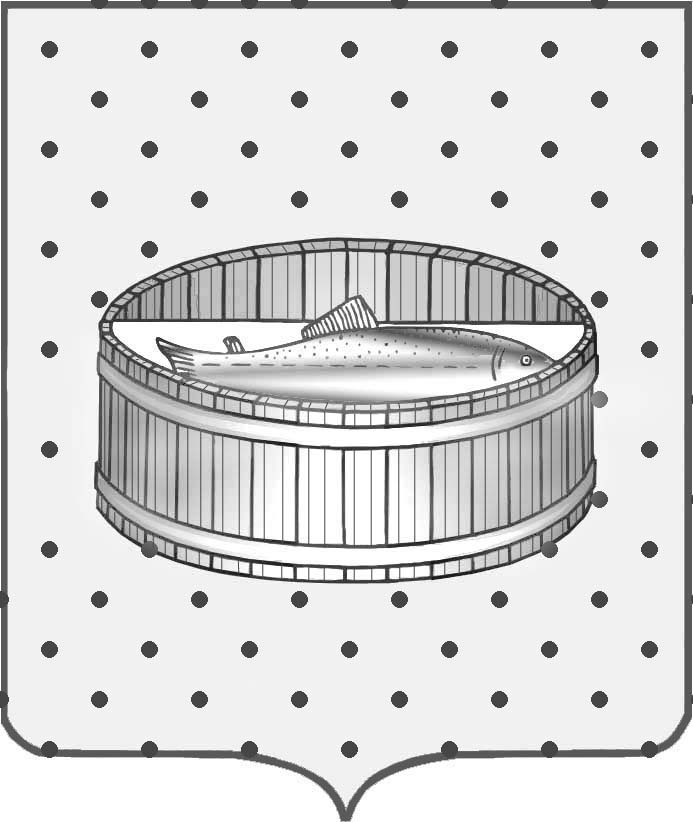   Ленинградская область                           Лужский муниципальный район Совет депутатов Лужского городского поселениятретьего созыва    РЕШЕНИЕ                                                               29 декабря 2014 года    № 32                                                                            О досрочном прекращениидепутатских полномочийВ соответствии с п. 10.1 ст. 40 Федерального закона от 06.10.2003       № 131 «Об общих принципах организации местного самоуправления в Российской Федерации», п. 1 ст. 44 Устава Лужского городского поселения, Совет депутатов  Лужского городского поселения РЕШИЛ:1. Сложить досрочно депутатские полномочия с депутата 15 избирательного округа Бойкова Николая Анатольевича, в связи со смертью.2. Опубликовать решение в газете «Лужская правда».Глава Лужского городского поселения,исполняющий полномочия председателя Совета депутатов	                                                                          В.Н. Степанов  	